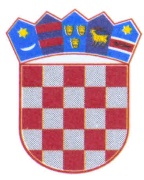       REPUBLIKA HRVATSKAPOŽEŠKO SLAVONSKA ŽUPANIJA      OPĆINA BRESTOVAC      NačelnikKLASA:402-08/20-01/01URBROJ:2177-02/03-20-2Brestovac,16.03.2020.g.        Na temelju članka 4. Odluke o dodjeli  jednokratne financijske potpore redovnim studentima za akademsku godinu 2019/2020 („Službeni glasnik Općine Brestovac“ broj 2/2020.) , te na temelju članka 46. Statuta Općine Brestovac (Službeni glasnik Općine Brestovac br.2/2018 ) načelnik Općine Brestovac raspisujeJAVNI POZIV
za dodjelu jednokratne financijske potpore redovnim studentima za akademsku godinu 2019/2020I.Pozivaju se svi redovni studenti sa prebivalištem na području Općine Brestovac da podnesu zahtjev za dodjelu jednokratne financijske potpore za 2020.godinu.II.Pravo na jednokratnu financijsku potporu studenti ostvaruju dostavom popunjenog Prijavnog obrasca  koji se može preuzeti u Jedinstvenom upravnom odjelu Općine Brestovac i na web stranici Općine Brestovac www.brestovac.hr, zajedno sa propisanom dokumentacijom.III.Pravo na jednokratnu financijsku potporu imaju svi studenti sa prebivalištem na području Općine Brestovac  koji su u statusu redovnog studenta upisani u akademsku godinu 2019/2020. na bilo koju javnu visokoškolsku ustanovu u Republici Hrvatskoj,Europskoj uniji ili u inozemstvu,a jave se na raspisani javni poziv i dostave svu potrebnu dokumentaciju.Pod istim uvjetima pravo na dodjelu potpore ostvaruju i studenti koji su upisani na privatne visokoškolske ustanove s pravom javnosti.IV.Pravo na isplatu potpore studenti ostvaruju prijavom na javni poziv uz dostavu sljedeće dokumentacije:
1. ispisan i vlastoručno potpisan Prijavni obrazac  
2. original potvrde visokoškolske ustanove o upisu u akademsku godinu 2019/2020 u statusu redovnog studenta ili odgovarajući elektronički zapis iz sustava e-Građani
3. preslike osobne iskaznice važeće 13. ožujka 2020. ili elektronički zapis o prebivalištu iz sustava e-Građani4. preslik kartice (ili ugovora) tekućeg ili žiro računa sa pripadajućim IBAN-omV.Dokumentacija vezana uz prijavu šalje se poštom ili osobnom dostavom na adresu: Općina Brestovac,Požeška 76,Brestovac, uz napomenu Prijava za dodjelu jednokratne potpore studentima, a prima se od 16.ožujka 2020. do 16. travnja 2020. godine.VI.Općinski načelnik donosi Odluku o dodjeli i isplati jednokratne financijske potpore studentima sa područja Općine Brestovac u 2020. godini kojom se određuje visina iznosa pojedinačne potpore s obzirom na ukupan iznos osiguranih sredstava i broj prijavitelja koji ostvare pravo na potporu.VII.U slučaju poteškoća u pribavljanju potrebne dokumentacije,prijave na ovaj javni poziv ili slično , obzirom na preporuke nadležnih institucija vezano uz pandemiju korona virusa rokovi iz točke V. će se produžiti. VIII.Ovaj poziv i Prijavni obrazac objavit će se na službenim mrežnim stranicama Općine Brestovac www.brestovac.hr, gdje će biti objavljena i Odluka o dodjeli i isplati sredstava te na Oglasnoj ploči Općine Brestovac.                                                                                                      OPĆINSKI NAČELNIK                                                                                           Zdravko Mandić,inž.elektroteh.